Traffic Lights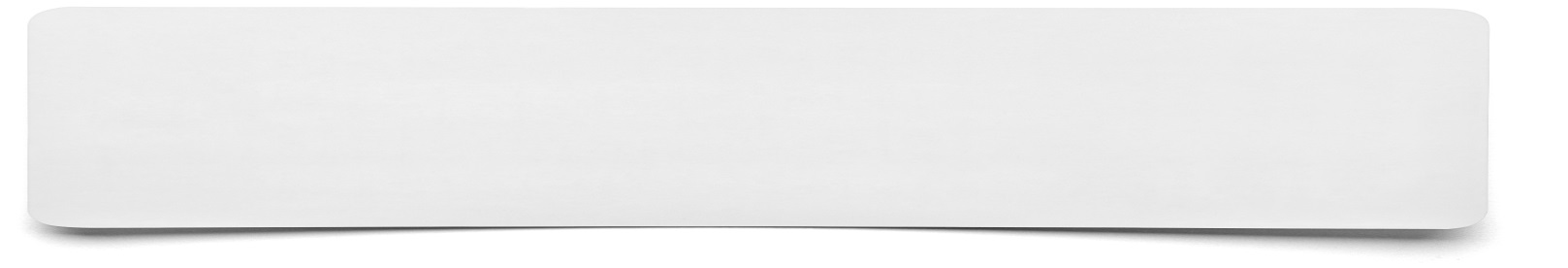 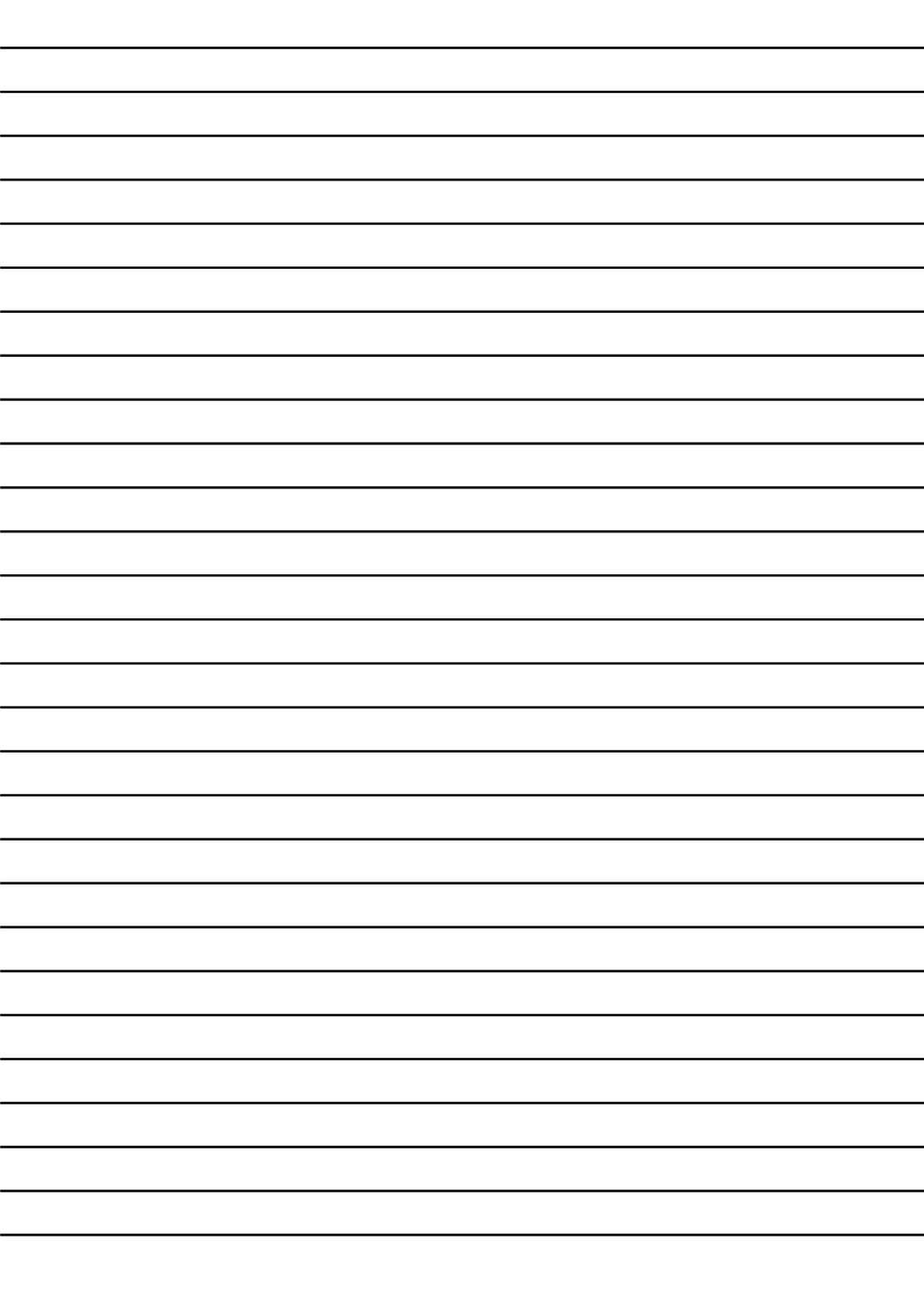 